			Registration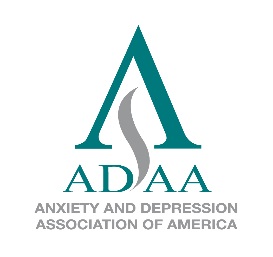 			Anxiety and Depression Conference 2017			April 6–9To complete electronically: Download, save to computer; or print out, write legibly, scan; email to membership@adaa.orgSTEP 1. Choose Your Conference Registration RateADAA Members
*Continuing education credits (CEs) are included in registration fee for ADAA professional members.NonmembersWill you be attending Thursday programs Master Clinicians and/or Timely Topics for Clinicians? ☐ yes    ☐ noStudents, research assistants, trainees, postdocs, residents: Will you be attending the Early Career Lunch 
(Saturday, included in fee)?  ☐ yes    ☐ noThursday Only: Workshop With Reid Wilson, Master Clinicians, and Timely Topics *Saturday Night “Slide” Reception*: Please put the quantity of tickets you want to purchase for the Saturday night reception. _____Students/PostDocs $30/pp   _____Professionals $55/pp  _______Guests $45/ppSTEP 2: Registration InformationFirst name _________________Last name____________________ Degree(s) _______________     Badge first name (if different from above) ______________________________Current affiliation (as it should appear on your badge) ______________________________________Full Address_________________________________________________________________________Phone ___________________ Cell ___________________ Email ________________________________Emergency contact ___________________________________Cell/Phone __________________☐ I am applying for CE or CME credits (professionals only)… ☐ $0 for ADAA members   ☐ $60 for nonmembers* *Continuing education credits are included in the nonmember fee for LMSWs and LCSWs in New York State.Check one for CE or CME credits…☐ CME   ☐ CME-MOC     ☐ APA     ☐ NASW     ☐ NBCC  ☐ Other☐ I agree to comply with the ADAA conference registration and cancellation policies (below).STEP 3: Payment Information Registration $ __________				CEs               $ __________ (if applicable)Workshop    $ __________ (if applicable)		Sat Event      $__________ (if applicable)TOTAL  $ __________☐ Check #__________                                               ☐ VISA    ☐ MasterCard    Checks must be in U.S. $ and payable to ADAA.         ADAA does not accept American Express or Discover. Credit card number ______________________________ Expires ______ 3- or 4-digit security code _______Name on card____________________________________________________________________________Authorized Signature ______________________________________________________________________ Date: ________________________ADAA fully complies with the legal requirements of the Americans with Disability Act (ADA). Please list any special requirements:_____________________________________________________________________________________________________________________________________________________________________
ADAA Member CategoryEarly rate 11/1/16–3/1/17Regular rate
3/2/17–3/31/17On-site 
4/6/17–4/9/17
Professionals*
☐ $499
☐ $599
☐ $624
Master’s Level Professionals*
☐  $459
☐  $479
☐  $529
Trainees, Postdocs, Residents
☐  $274
☐  $309  
☐  $324
Students, Research Assistants
☐  $175
☐  $210
☐  $225
Individual CategoryEarly rate 
through 3/1/17Regular rate 
3/2/17–3/31/17On-site 
4/6/17-4/9/17
Professionals
☐  $779
☐  $854
☐  $879
Trainees, Postdocs, Residents
☐  $404
☐  $439
☐  $454
Students, Research Assistants
☐  $260
☐  $295
☐  $310
Continuing Education Credits (Professionals only)
☐  $60
☐  $60
☐  $60Through 3/1/17Through 3/1/173/2/17–3/31/173/2/17–3/31/17On-site 4/6/17On-site 4/6/17MemberNonmemberMemberNonmemberMemberNonmember
Workshop (with full registration)
☐  $105
☐  $145
☐  $105
☐  $145
☐  $120
☐  $160
Workshop only
☐  $180
☐  $225
☐  $205
☐  $270
☐  $230
☐  $300
Master Clinicians and Timely Topics 
☐  $229
☐  $299
☐  $229
☐  $299
☐  $249
☐  $329